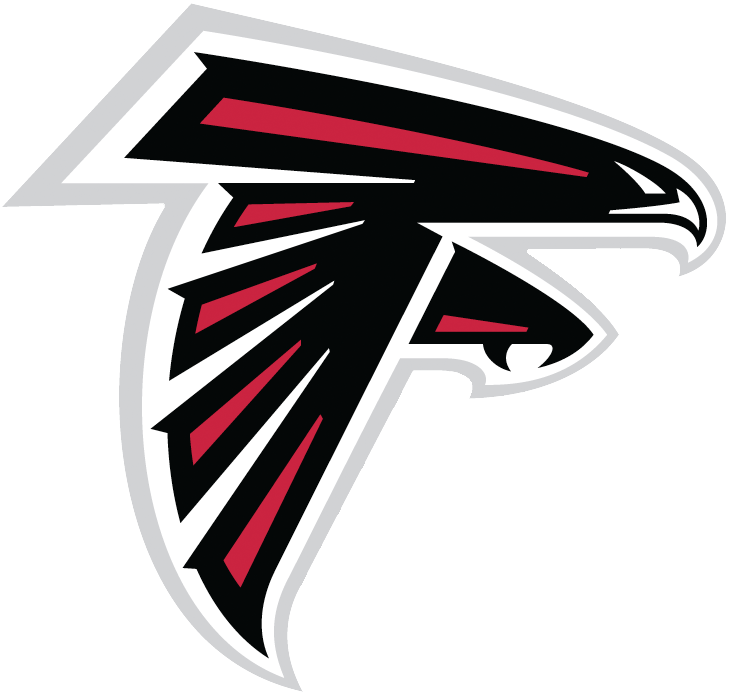 Clear Lake Falcon Registration ChecklistPlayer’s Name_____________________________ Division_________________________Bring with youValid Texas ID (Key volunteer/coach- can photo copy ahead of time)Player’s Birth Certificate (photo copies NOT accepted by TIFI)PaymentCompleted all Forms listed below Required Registration FormsFalcon Information Form Clear Lake Falcon Equipment Form Health Record Consent Form Returning Coach FormParent’s Pledge Form Player’s Pledge Form Volunteer Buy Out Form (optional) Falcon Football Rules and Guidelines Form (turn in the last page only)Complete Your Division’s Volunteer/Duties Sign up Sheet for the Season- ONSITEPolicy Handouts –for ReviewTIFI Parent and Fan PolicyTobacco Use PolicyTIFI Falcon Officer Contact ListFalcon Football Rules and Guidelines Before you leave RegistrationTurn in all forms – documents reviewed by staffWeigh-in completeSized for equipmentSign Up for volunteer for your division OR pay $100. To opt outPayment - $250 or $450 OR $550. ( opt out to volunteer)Picked up Raffle TicketsNow What? You will receive an email invitation to officially join the Clear Lake Falcons and will be placed on a roster within a few weeks! You will be asked to log back into your online account to accept. 